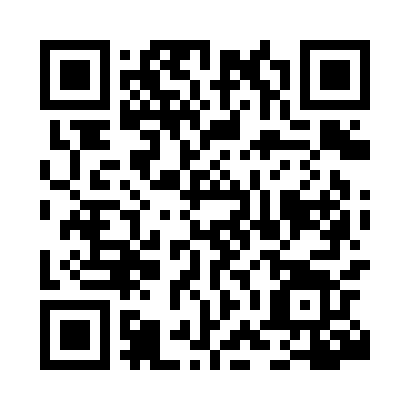 Prayer times for Tamworth, AustraliaWed 1 May 2024 - Fri 31 May 2024High Latitude Method: NonePrayer Calculation Method: Muslim World LeagueAsar Calculation Method: ShafiPrayer times provided by https://www.salahtimes.comDateDayFajrSunriseDhuhrAsrMaghribIsha1Wed5:056:2711:532:575:206:372Thu5:056:2811:532:575:196:363Fri5:066:2811:532:565:186:364Sat5:066:2911:532:555:176:355Sun5:076:3011:532:555:166:346Mon5:076:3011:532:545:156:337Tue5:086:3111:532:535:156:338Wed5:096:3211:532:535:146:329Thu5:096:3211:532:525:136:3110Fri5:106:3311:532:515:126:3111Sat5:106:3411:532:515:126:3012Sun5:116:3411:532:505:116:3013Mon5:116:3511:532:505:106:2914Tue5:126:3511:532:495:106:2915Wed5:126:3611:532:495:096:2816Thu5:136:3711:532:485:086:2817Fri5:136:3711:532:485:086:2718Sat5:146:3811:532:475:076:2719Sun5:146:3911:532:475:076:2620Mon5:156:3911:532:465:066:2621Tue5:156:4011:532:465:066:2522Wed5:166:4111:532:465:056:2523Thu5:166:4111:532:455:056:2524Fri5:176:4211:532:455:046:2425Sat5:176:4211:532:455:046:2426Sun5:186:4311:532:445:046:2427Mon5:186:4411:542:445:036:2428Tue5:196:4411:542:445:036:2329Wed5:196:4511:542:445:036:2330Thu5:206:4511:542:435:026:2331Fri5:206:4611:542:435:026:23